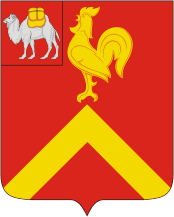 АДМИНИСТРАЦИЯ КРАСНОАРМЕЙСКОГО МУНИЦИПАЛЬНОГО РАЙОНА ЧЕЛЯБИНСКОЙ ОБЛАСТИПОСТАНОВЛЕНИЕот   23.05.2019 г. №.  425О внесении изменений в муниципальную программу «Повышение безопасности дорожного движения в Красноармейском муниципальном районе»В соответствии со ст. 179 Бюджетного кодекса Российской Федерации, постановлением администрации Красноармейского муниципального района 
№ 1154 от 10.10.2013г. «О порядке принятия решений о разработке муниципальных программ Красноармейского муниципального района, их формирование и реализации»,ПОСТАНОВЛЯЮ:1. Внести изменения в муниципальную программу «Повышение безопасности дорожного движения в Красноармейском муниципальном районе», утвержденную постановлением администрации Красноармейского муниципального района от 28.11.2013 г. № 1393, изложив ее в новой редакции.2. Постановления администрации Красноармейского муниципального района от 30.12.2014 г. № 1225, от 20.05.2015 г. № 347, от 15.10.2015 г. № 533, от 30.12.2015 г. № 642, от 29.11.2016 г. № 513, от 30.12.2016 г. № 596, от 28.12.2017 г. № 1091, от 20.03.2019 г. № 190 признать утратившими силу.3. Управлению делами администрации Красноармейского муниципального района (Губанов С.Г.) опубликовать настоящее постановление в официальных средствах массовой информации района и разместить на официальном сайте администрации района.4. Организацию по выполнению настоящего постановления возложить на Управление строительства и инженерной инфраструктуры администрации Красноармейского муниципального района.5. Контроль исполнения настоящего постановления возложить на заместителя главы района по ЖКХ и строительству Диндиберина О.В.	Глава района 								Ю.А. СакулинМуниципальная программа«Повышение безопасности дорожного движенияв Красноармейском муниципальном районе»2019 годПаспортмуниципальной программы «Повышение безопасности дорожного движения в Красноармейском муниципальном районе»Глава I.Содержание проблемы и обоснование необходимости ее решения программными методами1. По данным статистического учета ДТП, в период с 2006 по 2012 годы на улично-дорожной сети Красноармейского района было совершено 3 тыс. ДТП, в результате чего погибли 138 человек и получили ранения около 400 человек. Наблюдается устойчивая тенденция роста основных показателей аварийности - количества ДТП, количества погибших и пострадавших в них людей. Так, в 2006 году на улично-дорожной сети района погибло 12 человек и получили ранения 39 человек, к 2013 году количество лиц, погибших в ДТП, составило 153 человек (рост показателя на 30 процентов), раненых – 470 человек (рост более 50 процентов). Начиная с 2006 года Государственной инспекцией безопасности дорожного движения (далее – ГИБДД) Отдела МВД России по Красноармейскому району Челябинской области, зафиксирован рост относительных показателей аварийности – количества лиц, погибших в результате ДТП, в расчете на 10 тыс. единиц транспорта (транспортный риск) и количества лиц, погибших в результате ДТП, в расчете на 100 тыс. населения (социальный риск). Если в 2006 году транспортный риск составил 8,8 погибших на 10 тыс. единиц транспортных средств, то к 2013 году этот показатель увеличился до 10,6 погибших, социальный риск за эти годы увеличился с 18,1 до 21,9 погибших на 100 тыс. населения. Около 60 процентов погибших составляют люди в возрасте от 16 до 40 лет, обладающие высоким трудовым потенциалом.Особую тревогу вызывает детский травматизм: за период с 2006 по 2013 годы в ДТП на дорогах Красноармейского района пострадали около 30 детей, из них погибли 4 ребенка, получили травмы по собственной неосторожности около 12 детей, погиб 1 ребенок. Одной из наиболее уязвимых групп участников дорожного движения являются пешеходы. В 2013 году, по сравнению с 2006 годом, количество пешеходов, погибших в результате ДТП, возросло на 30,5 процентов. Всего за указанный период погибли 15 пешеходов, получили ранения 32 пешехода. Около трех четвертей всех ДТП связано с нарушениями водителями транспортных средств правил дорожного движения, каждое пятое ДТП совершается по вине пешеходов. Сложная аварийная ситуация и наличие тенденций к дальнейшему ее ухудшению во многом объясняются следующими причинами:- снижением транспортной дисциплины граждан;- возрастающей мобильностью населения, увеличением количества перевозок с использованием личного автомобильного транспорта;- нарастающей диспропорцией между увеличением количества автомобилей и пропускной способностью улично-дорожной сети.2. Сохраняющаяся напряженная обстановка по обеспечению безопасности дорожного движения требует разработки и принятия неотложных мер по следующим направлениям: - повышение уровня правового сознания граждан;- повышение профессионального уровня водителей транспортных средств;- улучшение технического оснащения подразделения ГИБДД;- совершенствование организации дорожного движения.Для формирования устойчивых стереотипов законопослушного поведения граждан программой предусмотрено проведение пропагандистских кампаний, в том числе направленных на профилактику детского дорожно-транспортного травматизма. Для повышения уровня транспортной дисциплины участников дорожного движения и формирования документационной базы противоправных действий в программу включены мероприятия, направленные на оснащение подразделения ГИБДД современной техникой видеофиксации и контроля.Программой установлен комплекс мероприятий по совершенствованию организации дорожного движения, в котором предусматриваются разработка и применение современных схем, методов и средств организации дорожного движения, ликвидация мест концентрации ДТП.Программа носит межведомственный характер, так как проблема обеспечения безопасности дорожного движения затрагивает практически все сферы деятельности общества и для ее реализации необходимо использовать комплексный подход. 3. Решение проблем обеспечения безопасности дорожного движения и снижения тяжести последствий ДТП невозможно осуществить в пределах одного финансового года, поэтому предусматривается поэтапное проведение долгосрочных мероприятий, в том числе по улучшению материально-технического оснащения подразделения ГИБДД.Глава II.Основные цели и задачи программы4. Целью программы является создание условий для обеспечения охраны жизни и здоровья граждан, их законных прав на безопасные условия движения на дорогах Красноармейского района.5. Программа предусматривает решение следующего комплекса задач:1) сокращение количества ДТП с пострадавшими;2) сокращение количества лиц, погибших в результате ДТП;3) сокращение количества детей, пострадавших в результате ДТП по собственной неосторожности;4) повышение эффективности управления безопасностью дорожного движения; 5) предупреждение опасного поведения участников дорожного движения;6) повышение профессионального уровня водителей транспортных средств; 7) обеспечение разработки и применения эффективных схем, методов и средств организации дорожного движения; 8) ликвидация и профилактика возникновения очагов аварийности;9) совершенствование контрольно-надзорной деятельности в области обеспечения безопасности дорожного движения. Глава III.Сроки реализации программы6. Реализация программы рассчитана и будет осуществляться в семь этапов:1) на 1 этапе - в 2014 году - планируется осуществление следующих мероприятий:- обеспечение информационного воздействия на население с целью формирования негативного отношения к правонарушениям в области дорожного движения;- проведения пропагандистских кампаний, направленных на формирование устойчивых стереотипов законопослушного поведения граждан, в том числе на профилактику детского дорожно-транспортного травматизма; - техническое оснащение подразделения ГИБДД; - развитие системы организации движения транспорта и пешеходов, включающей в себя ликвидацию мест концентрации ДТП, предотвращение дорожных заторов, оптимизацию скоростных режимов движения на участках улично-дорожной сети, применение современных инженерных схем организации дорожного движения и технических средств (светофоров, дорожных знаков, разметки и так далее);2) на 2 этапе – в 2015 году – предусматривается реализация следующих мероприятий: - дальнейшее совершенствование системы организации движения транспорта и пешеходов;- продолжение проведения пропагандистских кампаний, направленных на формирование устойчивых стереотипов законопослушного поведения граждан, в том числе на профилактику детского дорожно-транспортного травматизма;- продолжение работ по техническому оснащению подразделения ГИБДД;- совершенствование форм и методов контрольно-надзорной деятельности в области обеспечения безопасности дорожного движения3) на 3 этапе – в 2016 году – предусматривается реализация следующих мероприятий: - продолжение совершенствование системы организации движения транспорта и пешеходов;- продолжение проведения пропагандистских кампаний, направленных на формирование устойчивых стереотипов законопослушного поведения граждан, в том числе на профилактику детского дорожно-транспортного травматизма;- продолжение работ по техническому оснащению подразделения ГИБДД;- совершенствование форм и методов контрольно-надзорной деятельности в области обеспечения безопасности дорожного движения.4) на 4 этапе – в 2017 году – предусматривается реализация следующих мероприятий: - продолжение совершенствование системы организации движения транспорта и пешеходов;- продолжение проведения пропагандистских кампаний, направленных на формирование устойчивых стереотипов законопослушного поведения граждан, в том числе на профилактику детского дорожно-транспортного травматизма;- продолжение работ по техническому оснащению подразделения ГИБДД;- совершенствование форм и методов контрольно-надзорной деятельности в области обеспечения безопасности дорожного движения.5) на 5 этапе – в 2018 году – предусматривается реализация следующих мероприятий: - продолжение совершенствование системы организации движения транспорта и пешеходов;- продолжение проведения пропагандистских кампаний, направленных на формирование устойчивых стереотипов законопослушного поведения граждан, в том числе на профилактику детского дорожно-транспортного травматизма;- продолжение работ по техническому оснащению подразделения ГИБДД;- совершенствование форм и методов контрольно-надзорной деятельности в области обеспечения безопасности дорожного движения.6) на 6 этапе – в 2019 году – предусматривается реализация следующих мероприятий: - продолжение совершенствование системы организации движения транспорта и пешеходов;- продолжение проведения пропагандистских кампаний, направленных на формирование устойчивых стереотипов законопослушного поведения граждан, в том числе на профилактику детского дорожно-транспортного травматизма;- продолжение работ по техническому оснащению подразделения ГИБДД;- совершенствование форм и методов контрольно-надзорной деятельности в области обеспечения безопасности дорожного движения.7) на 7 этапе – в 2020 году – предусматривается реализация следующих мероприятий: - продолжение совершенствование системы организации движения транспорта и пешеходов;- продолжение проведения пропагандистских кампаний, направленных на формирование устойчивых стереотипов законопослушного поведения граждан, в том числе на профилактику детского дорожно-транспортного травматизма;- продолжение работ по техническому оснащению подразделения ГИБДД;- совершенствование форм и методов контрольно-надзорной деятельности в области обеспечения безопасности дорожного движения.8) на 8 этапе – в 2021 году – предусматривается реализация следующих мероприятий: - продолжение совершенствование системы организации движения транспорта и пешеходов;- продолжение проведения пропагандистских кампаний, направленных на формирование устойчивых стереотипов законопослушного поведения граждан, в том числе на профилактику детского дорожно-транспортного травматизма;- продолжение работ по техническому оснащению подразделения ГИБДД;- совершенствование форм и методов контрольно-надзорной деятельности в области обеспечения безопасности дорожного движения.Глава IV.Система мероприятий муниципальной программы7. В программе предусматривается реализация мероприятий по следующим основным направлениям:1) повышение уровня правового сознания граждан в области обеспечения безопасности дорожного движения;2) совершенствование организационного и технического оснащения государственных органов, осуществляющих контрольно-надзорную деятельность в области обеспечения безопасности дорожного движения;3) совершенствование организации дорожного движения.Система мероприятий программы представлена в приложении 1.Глава V.Ресурсное обеспечение программы8. Финансирование программы осуществляется за счет средств районного бюджета с общим объемом 1040,372 тыс. рублей, в том числе по годам: 2014 год – 0,0 тыс. рублей;2015 год – 168,0 тыс. рублей;2016 год – 0,0 тыс. рублей;2017 год – 50,0 тыс. рублей;2018 год – 400,0 тыс. рублей;2019 год – 422,372 тыс. рублей;2020 год – 0,0 тыс. рублей;2021 год – 0,0 тыс. рублей;Из общего объема финансирования программы за счет средств районного бюджета планируется финансирование мероприятий:- по повышению уровня правового сознания граждан в области обеспечения безопасности дорожного движения – обеспечение производится без дополнительного финансирования.- по совершенствованию организационного и технического оснащения государственных органов, осуществляющих контрольно-надзорную деятельность в области обеспечения безопасности дорожного движения, - 0  тыс. рублей, в том числе по годам:2014 год – 0,0 тыс. рублей;2015 год – 0,0 тыс. рублей;2016 год – 0,0 тыс. рублей;2017 год – 0,0 тыс. рублей;2018 год – 0,0тыс. рублей;2019 год – 0,0 тыс. рублей;2020 год – 0,0 тыс. рублей.2020 год – 0,0 тыс. рублей;- по совершенствованию организации дорожного движения – 1040,372 тыс. рублей, в том числе по годам:2014 год – 0,0 тыс. рублей;2015 год – 168,0 тыс. рублей;2016 год –0,0 тыс. рублей;2017 год – 50,0 тыс. рублей;2018 год – 400,0тыс. рублей;2019 год – 422,372тыс. рублей;2020 год – 0,0 тыс. рублей.2021 год – 0,0 тыс. рублей.9. Размер средств, предусмотренных на осуществление мероприятий программы, носит проектный характер и ежегодно уточняется при формировании районного бюджета на соответствующий финансовый год. Глава VI.Организация управленияи механизм реализации Программы1. Исполнителем программы является Управление строительства и инженерной инфраструктуры администрация Красноармейского муниципального района в лице руководителя Управления. Он же организует и координирует работу по реализации программы, контроль за ходом ее исполнения осуществляет Управление строительства и инженерной инфраструктуры администрация Красноармейского муниципального района.2. Исполнитель программы является ответственным за выполнение программных мероприятий и рациональное использование финансовых средств, выделенных на реализацию программы. 3. Исполнители мероприятий программы могут создавать межведомственные группы, работу которых они организуют и контролируют.4. Для обеспечения мониторинга и анализа хода реализации программы Управление строительства и инженерной инфраструктуры Красноармейского района ежегодно согласовывает с Управлением экономического прогнозирования Красноармейского района уточненные целевые индикативные показатели ожидаемых результатов реализации мероприятий программы, характеризующие ее эффективность, на соответствующий год.5 Управление строительства и инженерной инфраструктуры Красноармейского района на основе анализа выполнения мероприятий программы и оценки их эффективности в текущем году уточняет объем средств, необходимых для финансирования мероприятий программы в очередном финансовом году, и предоставляет в установленном порядке в Управление экономического прогнозирования Красноармейского района заявку на финансирование программы за счет средств районного бюджета в очередном финансовом году.6. По истечении срока действия программы Управление строительства и инженерной инфраструктуры Красноармейского района при необходимости вносит в установленном порядке предложения о необходимости разработки новой муниципальной программы повышения безопасности дорожного движения в Красноармейском районе.7 Соисполнители программы анализируют ход исполнения мероприятий программы по своим направлениям деятельности и информируют Управление строительства и инженерной инфраструктуры Красноармейского района. 8. Управление строительства и инженерной инфраструктуры Красноармейского района в срок до 1 февраля текущего года представляет информацию о ходе реализации программы и эффективности использования финансовых средств в Управление экономического прогнозирования Красноармейского района и Управление финансов Красноармейского района. 9. Ход и результаты реализации мероприятий программы могут быть рассмотрены на заседании комиссии по обеспечению безопасности дорожного движения.Глава VII.Ожидаемые результаты реализации муниципальной программы19. Динамика основных и индикативных показателей по отношению к 2006 году представлена в таблице. Таблица Методика оценки эффективности муниципальной программы	Настоящая методика определяет принципы и обоснования результативности программы.	Под результатами реализации программы понимается обеспечение безопасности граждан среди участников дорожного движения на территории Красноармейского района за счет совершенствования условий движения, профилактики нарушений ПДД, а так же осуществление мероприятий, направленных на снижение количества дорожно-транспортных происшествий.	Оценка обеспечения безопасности участников дорожного движения осуществляется исходя из уровня решения следующего комплекса задач:	1. Осуществление целенаправленной социально-правовой профилактики дорожно-транспортных происшествий (далее – ДТП).	2. Снижение уровня ДТП за счет:	- повышения уровня правового сознания граждан в области безопасности дорожного движения;	- совершенствования организационного и технического оснащения госорганов, осуществляющих контрольно-надзорную деятельность в области безопасности дорожного движения;	- совершенствования организации дорожного движения.	Под результативностью мероприятий программы понимается мера соответствия ожидаемых результатов реализации программы поставленной цели.	Под эффективностью понимается абсолютная и сравнительная экономическая выгодность выполнения комплекса мероприятий программы, реализуемых за счет бюджетных средств.	В Программе для оценки эффективности ее реализации используются следующие основные индикативные показатели:	1. Снижение общего количества дорожно-транспортных происшествий (ДТП).	2. Снижение ДТП по вине водителей.	3. Снижение ДТП по вине пешеходов.	4. Снижение количества пострадавших в результате ДТП.	Система мероприятий муниципальной Программы «Повышение безопасности дорожного движения в Красноармейском муниципальном районе»Наименование программыМуниципальная Программа «Повышение безопасности дорожного движения в Красноармейском муниципальном районе» (далее – Программа)Ответственный исполнитель муниципальной программы Управление строительства и инженерной инфраструктуры администрации Красноармейского муниципального района, руководитель УправленияСоисполнители муниципальной программыОтдел МВД РФ по Красноармейскому муниципальному району;Администрации поселений;Управление образования Красноармейского муниципального района;Администрация Красноармейского муниципального районаОсновные цели муниципальной программыСоздание условий для обеспечения охраны жизни и здоровья граждан, их законных прав на безопасные условия движения на дорогах Красноармейского муниципального районаОсновные задачи муниципальной программы- Снижение количества дорожно-транспортных происшествий (далее – ДТП) с пострадавшими; - Сокращение количества лиц, погибших в результате ДТП;- Сокращение количества детей, пострадавших в результате ДТП по собственной неосторожности; повышение эффективности управления безопасностью дорожного движения;- Предупреждение опасного поведения участников дорожного движения;- Повышение профессионального уровня водителей транспортных средств;- Обеспечение разработки и применения эффективных схем, методов и средств организации дорожного движения;- Ликвидация и профилактика возникновения очагов аварийности;- Совершенствование контрольно-надзорной деятельности в области обеспечения безопасности дорожного движенияЭтапы и сроки реализации муниципальной программы2014–2020 годы, в том числе:1 этап – 2014 год;2 этап – 2015 год; 3 этап – 2016 год;4 этап – 2017 год;5 этап – 2018 год;6 этап – 2019 год;7 этап – 2020 год.8 этап – 2021 годЦелевые индикаторы и показателиОсновными индикаторами и показателями программы являются:- Количество зарегистрированных ДТП;- Количество ДТП по вине водителя;- Количество ДТП по вине пешеходаОбъемы бюджетных ассигнований муниципальной программыОбщий объем финансирования муниципальной Программы – 1040,372 тыс. рублей, в том числе по годам:2014 год – 0,0 тыс. рублей;2015 год – 168 тыс. рублей;2016 год – 0,0 тыс. рублей;2017 год – 50,0тыс. рублей;2018 год – 400,0 тыс. рублей;2019 год – 422,372 тыс. рублей;2020 год – 0,0 тыс. рублей.2021 год – 0,0 тыс. рублей;Ожидаемые результаты реализации муниципальной программы- Сокращение количества ДТП с пострадавшими на 3–5 процентов;- Сокращение количества лиц, погибших в результате ДТП на 13–15 процентов;- Сокращение количества детей, пострадавших в результате ДТП  на  5–7 процентов;- Снижение транспортного риска (количества лиц, погибших в результате ДТП, на 10 тыс. транспортных средств) на 8–10 процентов;- Снижение социального риска (количества лиц, погибших в результате ДТП, на 100 тыс. населения) на 8–10 процентов;- Снижение тяжести последствий ДТП (количества лиц, погибших в результате ДТП на 
100 пострадавших) на 2–4 процента№п/пПоказатели2013 год2014 год2015 год2016 год 2017 год2018 год2019 год2020 годСнижение показателейза 2013–2020 годыСнижение показателейза 2013–2020 годы№п/пПоказатели2013 год2014 год2015 год2016 год 2017 год2018 год2019 год2020 годКоличест-венныйВ %1234567891011121Количество ДТП с пострадавшими484645-4444-43201037940-3963–52Количество лиц, погибших в результате ДТП151212-1111-1010-99-8217-6513–153Количество детей, пострадавших в результате ДТП по собственной неосторожности2000000001004Транспортный риск (количество лиц, погибших в результате ДТП, на 10 тыс. транспортных средств)1110,39,89,59,28,98,68,32,08–105Социальный риск (количество лиц, погибших в результате ДТП, на 100 тыс. населения)2221,921,0-20,920,1-19,718,8-18,417,6-17,216,3-15,915,1-14,76,8–7,28–106Тяжесть последствий ДТП (количество лиц, погибших в результате ДТП, на 100 пострадавших)1111,010,9-10,810,8-10,610,6-10,410,4-10,210,2-10,010,0-9,81,0–1,22–4№п/пНаименование мероприятияИсполнителиСрок исполненияИсточник финансированияОбъем финансирования, тыс. рублейОбъем финансирования, тыс. рублейОбъем финансирования, тыс. рублейОбъем финансирования, тыс. рублейОбъем финансирования, тыс. рублейОбъем финансирования, тыс. рублейОбъем финансирования, тыс. рублейОбъем финансирования, тыс. рублейОбъем финансирования, тыс. рублей№п/пНаименование мероприятияИсполнителиСрок исполненияИсточник финансированияВсего в том числе по годамв том числе по годамв том числе по годамв том числе по годамв том числе по годамв том числе по годамв том числе по годамв том числе по годам№п/пНаименование мероприятияИсполнителиСрок исполненияИсточник финансированияВсего 2014 год2015 год2016год2017 год2018 год2019 год2020год2021 год123455667789101112131314I. Повышение уровня правового сознания граждан в области обеспечения безопасности дорожного движенияI. Повышение уровня правового сознания граждан в области обеспечения безопасности дорожного движенияI. Повышение уровня правового сознания граждан в области обеспечения безопасности дорожного движенияI. Повышение уровня правового сознания граждан в области обеспечения безопасности дорожного движенияI. Повышение уровня правового сознания граждан в области обеспечения безопасности дорожного движенияI. Повышение уровня правового сознания граждан в области обеспечения безопасности дорожного движенияI. Повышение уровня правового сознания граждан в области обеспечения безопасности дорожного движенияI. Повышение уровня правового сознания граждан в области обеспечения безопасности дорожного движенияI. Повышение уровня правового сознания граждан в области обеспечения безопасности дорожного движенияI. Повышение уровня правового сознания граждан в области обеспечения безопасности дорожного движенияI. Повышение уровня правового сознания граждан в области обеспечения безопасности дорожного движенияI. Повышение уровня правового сознания граждан в области обеспечения безопасности дорожного движенияI. Повышение уровня правового сознания граждан в области обеспечения безопасности дорожного движенияI. Повышение уровня правового сознания граждан в области обеспечения безопасности дорожного движенияI. Повышение уровня правового сознания граждан в области обеспечения безопасности дорожного движения1Проведение районных массовых мероприятий с детьми (конкурсы-фестивали «Безопасное колесо», конкурсы среди общеобразовательных учреждений по профилактике детского дорожно-транспортного травматизма)ОГИБДД (по согласованию), УО2014–2021годыбез дополнительного финансированиябез дополнительного финансирования2Разработка и издание методических рекомендаций по преподаванию ПДД в образовательных учреждениях Красноармейского района.УО2014 годбез дополнительного финансированиябез дополнительного финансирования3Оборудование методических кабинетов и уголков безопасности дорожного движения в образовательных учреждениях Красноармейского районаУО2014–2021годыбез дополнительного финансированиябез дополнительного финансирования4Издание печатных учебных пособий по безопасности дорожного движения для общеобразовательных учреждений Красноармейского районаОГИБДД(по согласованию), УО2014–2021годыбез дополнительного финансированиябез дополнительного финансирования5Изготовление и распространение световозвращающих приспособлений среди дошкольников и учащихся младших классов общеобразовательных учреждений Красноармейского районаОГИБДД(по согласованию)2014–2021годыбез дополнительного финансированиябез дополнительного финансированияИтогоИтогоИтогоИтогоИтогоИтогоИтогоII. Совершенствование организационного и технического оснащения государственных органов, осуществляющих контрольно-надзорную деятельность в области обеспечения безопасности дорожного движенияII. Совершенствование организационного и технического оснащения государственных органов, осуществляющих контрольно-надзорную деятельность в области обеспечения безопасности дорожного движенияII. Совершенствование организационного и технического оснащения государственных органов, осуществляющих контрольно-надзорную деятельность в области обеспечения безопасности дорожного движенияII. Совершенствование организационного и технического оснащения государственных органов, осуществляющих контрольно-надзорную деятельность в области обеспечения безопасности дорожного движенияII. Совершенствование организационного и технического оснащения государственных органов, осуществляющих контрольно-надзорную деятельность в области обеспечения безопасности дорожного движенияII. Совершенствование организационного и технического оснащения государственных органов, осуществляющих контрольно-надзорную деятельность в области обеспечения безопасности дорожного движенияII. Совершенствование организационного и технического оснащения государственных органов, осуществляющих контрольно-надзорную деятельность в области обеспечения безопасности дорожного движенияII. Совершенствование организационного и технического оснащения государственных органов, осуществляющих контрольно-надзорную деятельность в области обеспечения безопасности дорожного движенияII. Совершенствование организационного и технического оснащения государственных органов, осуществляющих контрольно-надзорную деятельность в области обеспечения безопасности дорожного движенияII. Совершенствование организационного и технического оснащения государственных органов, осуществляющих контрольно-надзорную деятельность в области обеспечения безопасности дорожного движенияII. Совершенствование организационного и технического оснащения государственных органов, осуществляющих контрольно-надзорную деятельность в области обеспечения безопасности дорожного движенияII. Совершенствование организационного и технического оснащения государственных органов, осуществляющих контрольно-надзорную деятельность в области обеспечения безопасности дорожного движенияII. Совершенствование организационного и технического оснащения государственных органов, осуществляющих контрольно-надзорную деятельность в области обеспечения безопасности дорожного движенияII. Совершенствование организационного и технического оснащения государственных органов, осуществляющих контрольно-надзорную деятельность в области обеспечения безопасности дорожного движенияII. Совершенствование организационного и технического оснащения государственных органов, осуществляющих контрольно-надзорную деятельность в области обеспечения безопасности дорожного движенияII. Совершенствование организационного и технического оснащения государственных органов, осуществляющих контрольно-надзорную деятельность в области обеспечения безопасности дорожного движенияII. Совершенствование организационного и технического оснащения государственных органов, осуществляющих контрольно-надзорную деятельность в области обеспечения безопасности дорожного движенияII. Совершенствование организационного и технического оснащения государственных органов, осуществляющих контрольно-надзорную деятельность в области обеспечения безопасности дорожного движения- передвижным комплексом видеофиксации нарушений ПДД «Крис»;ОГИБДД(по согласованию)2014-2021 годыместный бюджетместный бюджет- мобильным комплектом для ограждения мест ДТПОГИБДД(по согласованию)2014-2021 годыместный бюджетместный бюджетИтогоИтогоИтогоИтогоИтогоИтогоIII. Совершенствование организации дорожного движенияIII. Совершенствование организации дорожного движенияIII. Совершенствование организации дорожного движенияIII. Совершенствование организации дорожного движенияIII. Совершенствование организации дорожного движенияIII. Совершенствование организации дорожного движенияIII. Совершенствование организации дорожного движенияIII. Совершенствование организации дорожного движенияIII. Совершенствование организации дорожного движенияIII. Совершенствование организации дорожного движенияIII. Совершенствование организации дорожного движенияIII. Совершенствование организации дорожного движенияIII. Совершенствование организации дорожного движенияIII. Совершенствование организации дорожного движенияIII. Совершенствование организации дорожного движенияIII. Совершенствование организации дорожного движения1Оборудование линиями искусственного освещения мест концентрации ДТП на автомобильных дорогах Красноармейского района.Администрации сельских поселений2014–2021 годыместный бюджет100,0100,00,00,00,00,00,00,0100,00,00,00,00,02Установка и замена дорожных знаков, создание системы маршрутного ориентирования участников дорожного движения на автомобильных дорогах Красноармейского районаАдминистрации сельских поселений2014–2021годыместный бюджет 384,4384,40,00,0134,4134,40,050,0100,0100,0100,00,00,03Оборудование наиболее опасных участков улично-дорожной сети пешеходными дорожными ограждениямиАдминистрации сельских поселений2014–2021 годыместный бюджет100,0100,00,00,00,00,00,00,0100,00,00,00,00,04Строительство тротуаровАдминистрации сельских поселений2014-2021 годыместный бюджет0,00,00,00,00,00,00,00,00,00,00,00,00,05Пешеходные переходыАдминистрации сельских поселений2014-2021годыместный бюджет100,0100,00,00,00,00,00,00,0100,00,00,00,00,06Строительство и ремонт искусственных неровностейУправление строительства и инженерной инфраструктуры2014-2021годыместный бюджет33,633,60,00,033,633,60,00,00,00,00,00,00,07Организация мест для технического осмотра ТСУправление строительства и инженерной инфраструктуры2014-2021годыместный бюджет322,372322,3720,00,00,00,00,00,00,0322,372322,3720,00,0ИтогоИтогоИтогоИтогоИтого1040,3721040,3720,00,0168,0168,00,050,0400,0422,372422,3720,00,0Всего по ПрограммеВсего по ПрограммеВсего по ПрограммеВсего по ПрограммеВсего по Программе1040,3721040,3720,00,0168,0168,00,050,0400,0422,372422,3720,00,0